A function is a relation with an important property. For example:\The following are functionsinput			outputbear		animalcat9			numberThe following are NOT functionsinput			outputbearanimal		catnumber	            9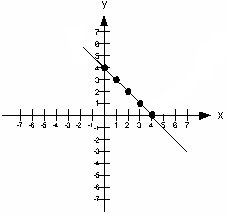 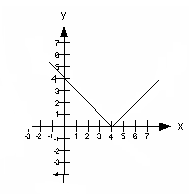 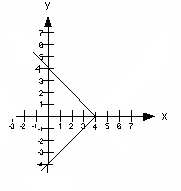 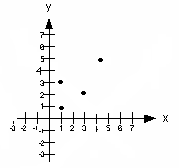 1.   What property ensures that the relations on the left are functions and those on the right are not?2.  Define a function:The graph to the right shows a function.  Determine the following: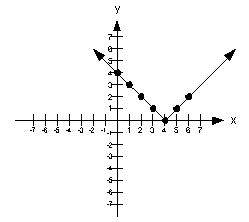 In each of the following cases, find the x value that will make the equation true:If  then x = ________If  then x = ________  or  x = _______If  then x = ________  or  x = _______Consider the following functions…Evaluate the following:An x value for which Value(s) of n for which g(n)=10Solve An d value for which 5g(n)What value of d makes v(d) undefined?Function Applications:5.  The humerus is the long bone that makes up the upper part of your arm.  The function  predicts a person’s height (h) in centimeters based on the length of their humerus (x) in centimeters.  About how tall would a person be if their humerus were 32 cm?  About how long would a person’s humerus be if that person were 168 centimeters tall?  Round to the nearest tenth.6.  A cell phone company charges their customers based on the number of minutes used….For using 0 to 500 minutes there is only a $45 service charge.For using more than 500 to 1000 minutes there is a $20 service charge plus $0.05 per minute.For using over 1000 minutes there is a $30 service charge plus $0.04 per minute.Fill in the piecewise function to the right that gives the total charge as a function of the number of minutes used .Find the following and interpret the result…7.  In each case give the domain of the function.